II бизнес-форум  «Дни Мальты в Москве-2015» «Мальтийско-Российское деловое сотрудничество»(дата и место проведения будут сообщены позже)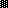 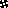 